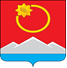 АДМИНИСТРАЦИЯ ТЕНЬКИНСКОГО ГОРОДСКОГО ОКРУГАМАГАДАНСКОЙ ОБЛАСТИП О С Т А Н О В Л Е Н И Е       22.04.2020 № 116-па                 п. Усть-ОмчугО переносе срока слушания и проведении публичных слушаний, назначенных постановлением администрации Тенькинского городского округа от 18 марта 2020 года № 76-па «О проведении публичных слушаний по проекту решения Собрания представителей Тенькинского городского округа «Об утверждении отчета об исполнении бюджета муниципального образования «Тенькинский городской округ» Магаданской области за 2019 год», и изменения формата публичных слушаний на формат дистанционного обсужденияРуководствуясь постановлением Правительства Магаданской области от 31 марта 2020 г. № 215-пп «О мерах по предотвращению распространения новой коронавирусной инфекции (COVID-19)» (в редакции постановлением Правительства Магаданской области от 10 апреля 2020 года № 254-пп) в целях предотвращению распространения новой коронавирусной инфекции (COVID-19) на территории Тенькинского городского округа, администрация Тенькинского городского округа Магаданской области п о с т а н о в л я е т : Перенести срок проведения публичных слушаний, назначенных пунктом 2 постановления администрации Тенькинского городского округа Магаданской области от 18 марта 2020 года № 76-па «О проведении публичных слушаний по проекту решения Собрания представителей Тенькинского городского округа «Об утверждении отчета об исполнении бюджета муниципального образования «Тенькинский городской округ» Магаданской области за 2019 год», с 24 апреля 2020 года на 27 апреля 2020 года.Провести публичные слушания по проекту решения Собрания представителей Тенькинского городского округа «Об утверждении отчета об исполнении бюджета муниципального образования «Тенькинский городской округ» Магаданской области за 2019 год» в формате дистанционного обсуждения по средством направления участниками публичных слушаний своих мнений и рекомендаций по вопросу, выносимому на обсуждение на  электронную почту Комитета финансов администрации Тенькинского городского округа Магаданской области: tenka_fino@rambler.ru в срок до 16.00 часов (местного времени) 27 апреля 2020 года.Контроль за исполнением постановления возлагаю на заместителя главы администрации, руководителя комитета финансов Е.Н. Лаптеву (далее – ответственный орган).Настоящее постановление подлежит официальному опубликованию (обнародованию).      Глава Тенькинского городского округа                                        Д.А. Ревутский